№ п/пНаименование товараНаименование показателя, технического, функционального параметра, ед. изм. ПоказателяНаименование показателя, технического, функционального параметра, ед. изм. Показателя1ОграждениеПримерный эскиз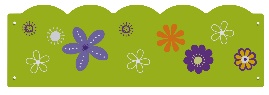 Внешние размеры (в статичном положении)Внешние размеры (в статичном положении)1ОграждениеПримерный эскизДлина, мм (±20 мм) между осями столбиков10521ОграждениеПримерный эскизДлина, мм (±20 мм) фанерной части10001ОграждениеПримерный эскизШирина, мм (±20 мм) с заглушками471ОграждениеПримерный эскизВысота, мм (±20 мм) фанерной части4351ОграждениеПримерный эскизВысота, мм (±20 мм) от уровня земли в смонтированном виде5501ОграждениеПримерный эскизКомплектацияКомплектация1ОграждениеПримерный эскизОграждение, шт. 11ОграждениеПримерный эскизОписание конструкцииОписание конструкции1ОграждениеПримерный эскизИзделие должно представлять собой устойчивую конструкцию и может использоваться круглогодично.Изделие соответствует требованиям современного дизайна, производится в соответствии со стандартом ISO 9001-2015.Каждое изделие комплектуется паспортом, включающим информацию о предназначении, комплектации, указание по монтажу, рекомендациями по обслуживанию и иными требованиями. Металлические детали должны быть окрашены полимерной порошковой эмалью методом запекания. Порошковая эмаль имеет высокую стойкость к климатическим условиям и эстетичный внешний вид. Все крепежные элементы должны быть оцинкованы. Монтаж производится путем бетонирования столбиков (не входят в комплект ограждения) в грунт.Изделие должно представлять собой устойчивую конструкцию и может использоваться круглогодично.Изделие соответствует требованиям современного дизайна, производится в соответствии со стандартом ISO 9001-2015.Каждое изделие комплектуется паспортом, включающим информацию о предназначении, комплектации, указание по монтажу, рекомендациями по обслуживанию и иными требованиями. Металлические детали должны быть окрашены полимерной порошковой эмалью методом запекания. Порошковая эмаль имеет высокую стойкость к климатическим условиям и эстетичный внешний вид. Все крепежные элементы должны быть оцинкованы. Монтаж производится путем бетонирования столбиков (не входят в комплект ограждения) в грунт.1ОграждениеОграждениеОграждение1Ограждение должно представлять собой фанерный элемент (панель), представляющий собой прямоугольник с волнообразной верхней кромкой. Панель ограждения должна быть изготовлена из водостойкой фанеры ФСФ толщиной не менее 15 мм. Габаритные размеры панели должны быть не менее 1000х435 мм. Рекомендуемые сварные столбики должны быть изготовлены из металлической трубы диаметром не менее 42,3 мм с толщиной стенки не менее 2,8 мм, длиной не меньше 850 мм. Торцы столбика должны быть закрыты пластмассовыми заглушками. К столбику ограждения с двух сторон (или с одной) должны быть приварены металлические ушки из стального листа толщиной не менее 3 мм для соединения с фанерными панелями ограждения. Ограждение устанавливается для оформления игровой зоны для детей или просто оформления площадки и должно состоять из фанерных панелей, рекомендуемых сварных столбиков (не входят в состав фанерного ограждения) и соединительных крепежных элементов. Количество фанерных панелей, рекомендуемых сварных столбиков (промежуточных, угловых, конечных) определяется конфигурацией и размерами оформляемой площадки.Металлические детали должны иметь цинковое покрытие или окрашены стойкой порошковой эмалью.Ограждение должно представлять собой фанерный элемент (панель), представляющий собой прямоугольник с волнообразной верхней кромкой. Панель ограждения должна быть изготовлена из водостойкой фанеры ФСФ толщиной не менее 15 мм. Габаритные размеры панели должны быть не менее 1000х435 мм. Рекомендуемые сварные столбики должны быть изготовлены из металлической трубы диаметром не менее 42,3 мм с толщиной стенки не менее 2,8 мм, длиной не меньше 850 мм. Торцы столбика должны быть закрыты пластмассовыми заглушками. К столбику ограждения с двух сторон (или с одной) должны быть приварены металлические ушки из стального листа толщиной не менее 3 мм для соединения с фанерными панелями ограждения. Ограждение устанавливается для оформления игровой зоны для детей или просто оформления площадки и должно состоять из фанерных панелей, рекомендуемых сварных столбиков (не входят в состав фанерного ограждения) и соединительных крепежных элементов. Количество фанерных панелей, рекомендуемых сварных столбиков (промежуточных, угловых, конечных) определяется конфигурацией и размерами оформляемой площадки.Металлические детали должны иметь цинковое покрытие или окрашены стойкой порошковой эмалью.